Р А С П О Р Я Ж Е Н И Еот 15.11.2017 № 2399-рг. МайкопО предоставлении разрешения на условно разрешенные виды использования земельного участка с кадастровым номером 01:08:0506019:12 по ул. Герцена, 58 г. Майкопа и на отклонение от предельных параметров разрешенного строительства объекта капитального строительстваГражданин Тарасов Владимир Владимирович обратился в Комиссию по подготовке проекта Правил землепользования и застройки муниципального образования «Город Майкоп» с заявлением о предоставлении разрешения на условно разрешенные виды «[4.4] – Магазины» и «[3.3] – Бытовое обслуживание»использования земельного участка и на отклонение от предельных параметров разрешенного строительства объектов капитального строительства – для перевода индивидуального жилого дома по ул. Герцена, 58 г. Майкопа в магазин с парикмахерской с последующей реконструкцией на земельном участке с кадастровым номером 01:08:0506019:12 на расстоянии 0,5 м от границы земельного участка по ул. Патриса Лумумбы, 309 г. Майкопа и на расстоянии 0,5 м от красной линии ул. Герцена г. Майкопа.Согласно Правилам землепользования и застройки муниципального образования «Город Майкоп», утвержденным Решением Совета народных депутатов муниципального образования «Город Майкоп» от 28.10.2011 №377-рс, земельный участок с кадастровым номером 01:08:0506019:12 находится в зоне застройки малоэтажными жилыми домами (Ж-МЗ). Разрешенные виды использованияземельного участка«[4.4] – Магазины» и «[3.3] – Бытовое обслуживание» является условно разрешенными видами использования зоны Ж-МЗ.В соответствии с действующим законодательством проведены публичные слушания по проекту распоряжения Администрации муниципального образования «Город Майкоп» «О предоставлении разрешения на условно разрешенные виды использования земельного участка с кадастровым номером 01:08:0506019:12 по ул. Герцена, 58 г. Майкопа и на отклонение от предельных параметров разрешенного строительства объекта капитального строительства» (заключение о результатах публичных слушаний опубликовано в газете «Майкопские новости» от 21.10.2017 №№ 582-587).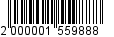 В соответствии со статьями39 и 40 Градостроительного кодекса Российской Федерации, Уставом муниципального образования «Город Майкоп» и Протоколом заседания Комиссии по подготовке проекта Правил землепользования и застройки муниципального образования «Город Майкоп» от 24.08.2017 № 52:1. Предоставить Тарасову В.В.разрешение на условно разрешенные виды «[4.4] – Магазины» и «[3.3] – Бытовое обслуживание»использования земельного участка и на отклонение от предельных параметров разрешенного строительства объектов капитального строительства – для перевода индивидуального жилого дома по ул. Герцена, 58 г. Майкопа в магазин с парикмахерской с последующей реконструкцией на земельном участке с кадастровым номером 01:08:0506019:12 на расстоянии 0,5 м от границы земельного участка по ул. Патриса Лумумбы, 309 г. Майкопа и на расстоянии 0,5 м от красной линии ул. Герцена г. Майкопа.2. Управлению архитектуры и градостроительства муниципального образования «Город Майкоп» внести соответствующее изменение в информационную систему обеспечения градостроительной деятельности муниципального образования «Город Майкоп».3. Опубликовать настоящее распоряжение в газете «Майкопские новости» и разместить на официальном сайте Администрации муниципального образования «Город Майкоп».4. Распоряжение «О предоставлении разрешения на условно разрешенные виды использования земельного участка с кадастровым номером 01:08:0506019:12 по ул. Герцена, 58 г. Майкопа и на отклонение от предельных параметров разрешенного строительства объекта капитального строительства» вступает в силу со дня его опубликования.Глава муниципального образования «Город Майкоп»                                                                             А.В. НаролинАдминистрация муниципального 
образования «Город Майкоп»Республики Адыгея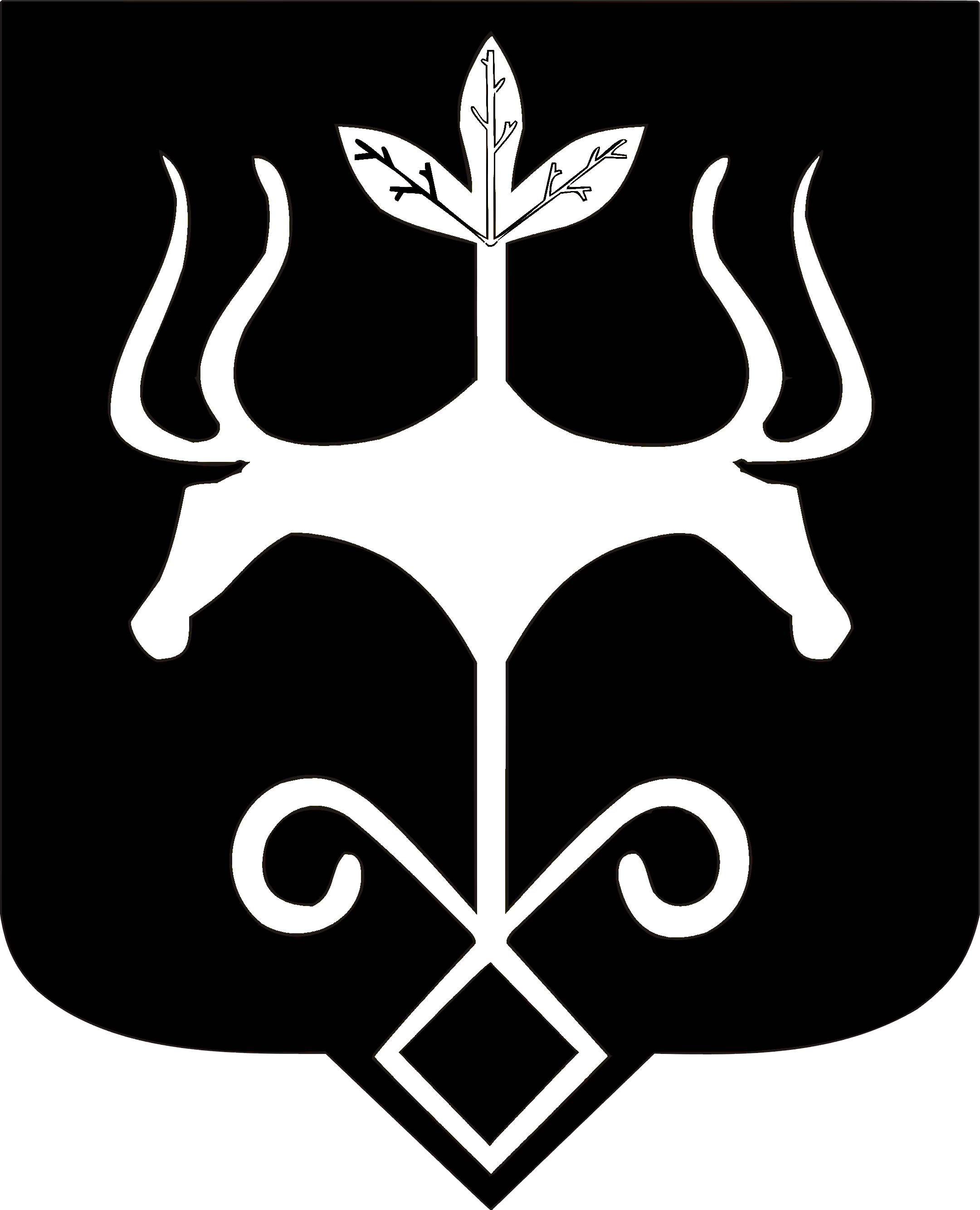 Адыгэ Республикэммуниципальнэ образованиеу
«Къалэу Мыекъуапэ» и Администрацие